            На 1 января 2023 года в структуре  территориальной организации   Общероссийского Профсоюза образования Вахитовского и Приволжского районов города Казани организации работников образовательных организаций Вахитовского и Приволжского районов г. Казани  -  150 первичных профсоюзных   организаций.Из них:52- общеобразовательные учреждения;77- дошкольные учреждения;14- учреждения дополнительного образования;2-вузы  (ИРО РТ и АТиСО);2-колледжа;1-Детский дом; 1-Дом работников образования;1- Аппарат ТПО     В сравнении с 2021 годом процент охвата профсоюзным членством увеличился на 0,3% ( 2021- 91,9%)    Необходимо отметить, что наибольшее количество работников, не состоящих в Профсоюзе, отмечается в Институте развития образования РТ, Радиомеханическом  колледже  и  Академии труда и социальных отношений.  На  длительном капитальном ремонте находятся три  детских сада №№37,163,260.  Работникам на основании  п.6.11. муниципального Соглашения между УО ИКМО г.Казани и Татарстанской республиканской организации Общероссийского Профсоюза образования на 2021-2023 годы, коллективных договоров данных организаций  время простоя оплачивается в размере 2/3 заработной платы.   На протяжении ряда лет отмечается дефицит кадров всех категорий работников.   По объективным причинам  за 2022 год уволилось 1108  работников. Из них: школы -509 чел.; ДОО-515 чел.; УДО-84 чел.    На 1 января  в образовательных организациях  по данным кадровой службы  отмечается 621 вакансия, из  них -   308 педагогические профессии. Главные причины увольнения:     - переход в другие организации, находящиеся в шаговой доступности от места жительства;      - оставление рабочего места в связи с выходом на заслуженный отдых.  275 работников получили материальное вознаграждение при оставлении рабочего места впервые после достижения пенсионного возраста от 5000 до 16000  из 2% премиального   Фонда оплаты  и территориальной профсоюзной организации согласно Положения о материальной помощи  на общую сумму  1 850 000 рублей.     Всем работникам,  уволившимся впервые после достижения пенсионного возраста, обратившихся  в райком за помощью в оформлении документов  на ежемесячную доплату из негосударственного пенсионного фонда «Волга-капитал», оказывалась практическая помощь в подготовке документов.     На 1 декабря текущего года доплату к пенсии оформили 137 человек. За отчетный год  в назначении негосударственной пенсии  из  НПФ «Волга-Капитал»  29 работникам  было  отказано  по причине  прерывности стажа, работе в других регионах РФ, работа не в бюджетной сфере.    83  работника   стали  участниками  проекта «Профсоюзный бонус к пенсии».           По итогам тарификации на 2022-2023 учебный год средняя нагрузка педагогов школ- 27 часов, воспитателей детских садов -1 ставка, ПДО -1,5 ставки.  Первичные профсоюзные организации проводят торжественные мероприятия,  разрабатывают сценарии, готовят концертные номера, чтобы проводы работников на заслуженный отдых были запоминающимися.Работники, которые  проработали в системе образования Вахитовского и Приволжского районов более 25 лет награждаются  специальной медалью «За верность профессии», учрежденной отделом  УО ИКМО г.Казани и Райком профсоюза, подарками, благодарственными письмами и грамотами. В 2022 году медалью награждено 14 учителей, 5 воспитателей, 2-ПДО.    Отличительной чертой  2022 года  стала  планомерная работа  по активному завершению реализации   пилотного  проекта по введению единого электронного профсоюзного билета, автоматизации учёта членов Профсоюза и сбора статистических данных в первичных профсоюзных  организациях учреждений образования.   Специалист  по информатизации А.Н.Зайцева  в течение года осуществляла системный контроль за своевременной  актуализацией данных  АИС  всех первичных профсоюзных организаций  Вахитовского и Приволжского районов.Для вновь избранных председателей профкомов были организованы индивидуальные и групповые консультации  с использованием   методических  рекомендаций  «Практическое руководство  по работе в автоматизированной информационной системе «Единый реестр Общероссийского Профсоюза образования» разработанных  Общероссийским Профсоюзом образования  и  15 обучающих видеороликов,  разработанных А.Н.Зайцевой.   Все материалы размещены  на  официальном  сайте    и   телеграмм – канале  Райкома с   подробными   пошаговыми инструкциями работы в АИС.       1122 члена профсоюза зарегистрированы в Федеральной  бонусной программе Общероссийского профсоюза образования «PROFCARDS».  На 1 января 2023 года все члены профсоюза образовательных организаций внесены в Автоматизированную информационную систему по месту работы.  В штатном режиме  на  основании личного заявления работника осуществляется  постановка на учет и снятие с учета работников  в системе АИС.  В течение 2022 года принято на  учет 1411  новых членов профсоюза,   из них -142 молодых специалиста, пришедших на работу с 1 сентября 2022 года.                                                                                                                                                                                                                                                                                                                                                                                                                                                                                                                                                                                                                                                                                                                                                                            Работа по мотивации профсоюзного членства  - главное  приоритетное  направление деятельности   Территориальной организации Общероссийского Профсоюза образования Вахитовского и Приволжского районов города Казани.         В  ряде образовательных организациях  в рамках социального партнерства сложилась устойчивая  практика: при заключении трудового договора с работником  присутствует  и  председатель профкома, который сразу предлагает вступить  в члены профсоюза (СОШ№14, 39, 80; гимназии №№ 6, 96, лицей №78,  Центр образования - школа №100, Центр детского творчества,  ДОО№№ 31,73,190, 212).    Прием новых членов профсоюза, как правило, активно проходит в рамках «профсоюзной недели» и  Дня учителя и  становится ярким незабываемым мероприятием для всего коллектива. Используются различные формы: выездные педсоветы, флэш-мобы, капустники, викторины и т.п. Торжественный прием в члены Профсоюза практикуют: СОШ№№ 24,73;  гимназия №6, лицей №186, Центр детского творчества, СОШ№№ 69, 80, 98; ДОО№№ 31,32, 194, 212, 242, 342.   Осознанного выхода из членов профсоюза не отмечалось.   Работа с профсоюзным активом осуществлялась на основании  реализации годового плана работы, плана Года корпоративной культуры, долгосрочного  проекта «Школа профсоюзного актива»,  по всем направлениям  уставной деятельности.   Отработана    схема   внутрипрофсоюзной  работы на всех уровнях:  Центральный Совет- Реском профсоюза- РК профсоюза - учреждение образования – профком - член профсоюза  через оперативное реагирование с использованием информационных ресурсов   В 2022  году проведены следующие мероприятия:1. Пленумы:1.1. «Об  итогах выполнения муниципального соглашения и коллективных договоров учреждений образования за 2022 год в рамках социального диалога»  (24.02.2022)1.2. «Развитие коммуникативной компетентности профсоюзного лидера» (23.09.2022)2. Заседания  Территориального Комитета Профессионального союза работников народного образования и науки Российской Федерации Вахитовского и Приволжского районов города Казани:2.1. «Об итогах деятельности Территориальной организации Общероссийского Профсоюза образования Вахитовского и Приволжского районов города Казани в  2022 году.  Утверждение акта контрольно-ревизионной комиссии. О внесении  изменений и дополнений в коллективные договоры учреждений образования в 2022 году»  (22.01.2022).2.2. «Выдвижение кандидатур на должность  председателя Региональной организации Профессионального союза - работников народного образования и науки Российской Федерации в Республике Татарстан в соответствии с Постановлением  комитета Региональной организации Профессионального союза- работников народного образования и науки Российской Федерации в Республике Татарстан  от 18.02.2022 г. №7-5» (внеочередной, 24.03.22).2.3. «Организация общественного контроля  за соблюдением нового законодательства  по охране труда» (22.04.22).2.4. « Об утверждении отчетных данных ТПО за 2022 год, проекта плана  основных направлений деятельности ТПО на 2023 год, проекта плана мероприятий, посвященных Году педагога и наставника» (26.12.2022)   3. Обучение  председателей профкома:3.1. «Ответственность председателя первичной профсоюзной организации  за  устойчивую осознанную мотивацию профсоюзного членства в учреждении»  ( вновь избранные,11.02.2022).3.2.  « Роль профсоюза в развитии молодежной политики » (13.05. 2022). 3.3. «Корпоративная культура первичной профсоюзной организации как одно из условий создания команды единомышленников» (07.09.2022). 3.4. « Основные направления уставной деятельности председателя первичной профсоюзной организации. Номенклатура дел, планирование, использование профсоюзных  информационных ресурсов, работа с документами…  » ( вновь избранные, 18.11.2022).3.5. «Оказание первой доврачебной помощи» (23.09.2022)  4.Составлены буклеты и экспресс-листовки:- Памятка по оформлению профсоюзного сайта- Памятка по оформлению информационного профсоюзного стенда- Памятки  по  дополнительному обеспечению работников образовательных организаций из негосударственных пенсионных фондов «Волга-Капитал» и «Профсоюзный бонус»- Буклет «Права и льготы молодых педагогов»5. Диссеминация опыта       Для председателей первичных профсоюзных организаций  учреждений образования Республики Калмыкия состоялась презентация  партнерского опыта на базе МАОУ «Средняя общеобразовательная школа №39» Вахитовского района 18.07.22.   Систематически, согласно  годовому плану работы  ежемесячно проводились заседания Президиума ТПО, групповые и индивидуальные консультации и вебинары с уполномоченными и ответственными  по охране труда.  Проведена правовая экспертиза Положений об оплате труда,  Положений о предоставлении дополнительных отпусков, Положений об использовании стимулирующего фонда оплаты труда за качество выполняемых работ  учреждений образования.  В течение 2022 года в адрес Райкома Профсоюза поступило 1235 обращений от членов профсоюза  по  вопросам соблюдения трудового законодательства, льгот по аттестации на первую и высшую категорию, оплаты за работу  в праздничные и выходные дни, проведения уроков «разговоры о важном», оформления досрочной пенсии по старости  и т.п.  Для руководителей образовательных организаций организован постоянно действующий семинар в режиме Zoom по вопросам охраны труда (изменения в действующем законодательстве), оплаты труда (пост. КМ РТ от 30.10.2021 №1030; от 01.09.2022 №934; от 22.09.2022 №1027; от 15.11.2022 №1214).        В течение года вновь избрано  -20 человек. Мониторинг    возраста  председателей первичных профсоюзных организаций     Согласно плану работы в режиме-онлайн прошли обучение все  председатели профкомов и председатели ревкомиссий по теме: «Работа с   информационными ресурсами».   1 раз в квартал проводится мониторинг  размещения информации на сайтах профкомов.  В помощь первичным профсоюзным организациям РК профсоюза подготовил  презентации и примерный ход занятий по темам:  -«Коротко о профсоюзе образования»;- «Изучаем Устав Общероссийского Профсоюза образования вместе»; - «Основные направления деятельности территориальной организации  Общероссийского Профсоюза образования Вахитовского и Приволжского районов»;- «Новое об охране труда»Привлечение молодежи к профсоюзной деятельности   Преемственность профсоюзной работы значительно повышает имидж  первичной профсоюзной организации  и Профсоюза в целом,  благодаря чему   молодежь активно включается в профсоюзную деятельность и коллективные действия.   328  педагогических работников  получают  ежемесячную надбавку  к заработной плате, как молодые специалисты, с 1 января  доплата составила 2510 рублей.   Успешно функционирует Совет молодых педагогов, который  в настоящее время объединяет 137 человек. Председатель – А.Р.Замалутдинов, учитель татарского языка СОШ№51  по итогам конкурсного отбора стал обладателем    стипендии   Республиканского комитета профсоюза.31 октября на базе МБОУ «Гимназия №18»  проведен районный форум молодых специалистов, в рамках которого, Райком профсоюза  совместно с СМП организовал площадку «Профсоюз-это ПЛЮС!». В марте  на базе МБОУ «Средняя общеобразовательная школа №1» Райком профсоюза  совместно с СМП организовал профессиональный интенсив «Образовательная трансформация. Учитель нашего времени».    В рамках республиканского конкурса  молодежных социальных проектов  приняли участие молодые педагоги лицея №5,  школ №№1,10.   Молодой педагог, член СМП СОШ№35 прошел курсовую подготовку по проекту  «Стратегический  резерв 2022»  Общероссийского профсоюза в г.Саратове.Активно развивается проект «Здоровым быть – модно!», 137 молодых  педагогов  посещали спортивные объекты с 20% скидкой  (бассейны «Акчарлак» и «Касатка»; стадион «Трудовые резервы»).       В учреждениях    функционируют 17  информационно-методических центров     и   21  кабинет    социального партнерства.    РК профсоюза регулярно  осуществляет подписку на газеты «Новое слово» и «Мой Профсоюз». В 2022 году на подписку газет для образовательных организаций и журналов для Райкома  израсходовано  284725 рублей.    В РК профсоюза  были выписаны электронные журналы «Охрана труда», «Кадровое дело»,  «Новости для юриста», «Новое в Российском законодательстве».  В  телевизионных передачах  ФП РТ «Профсоюз-союз сильных»  были сняты сюжеты: о проведении районного мероприятия, посвященного награждению 137 детей членов Профсоюза работников образовательных учреждений Вахитовского и Приволжского районов, участников республиканского конкурса, организованного ФП РТ, посвященного Великой Победе  на ВИКО (сентябрь, 2022)  и  о детском саде №212 (декабрь).     В газете «Мой профсоюз»  (выпуск №49,   от 08.12.2022)      опубликована  статья заместителя директора гимназии №21 А.А.Адыловой    «Стремитесь к совершенству. А Профсоюз и социальные партнеры помогут» и  директора СОШ№100 Р.Д.Абдуллиной «Партнерство не для «галочки» (выпуск №50 о 15.12.2022).Активно реализуются возможности мессенджеров:-https://viprkp.ru/ -сайт РК Профсоюза;-https://www.instagram.com/viprkp/-Группы территориальной организации в социальных сетях: ВКонтакте, Инстаграм, Фейсбук, Ютуб;-150 первичек имеют профсоюзные страницы на портале «Электронное образование в РТ»;-148 в организациях +5 в РК профсоюза, всего 153 стенд-Создан частный канал в телеграм для председателей профкома с инструкциями и видеороликами по работе в системе 1С «Цифровой профсоюз» Наши достижения в 2022 году1. По итогам  традиционного районного  конкурса «Территория социального партнерства» специальной планкеткой и денежным сертификатам  на 10000 рублей  в 2022 году награждены: СОШ№№10,73; ДОО№4; ДМШ -7 им.З.Хабибуллина,  ДМШ им.Д.Файзи.2. Председатели первичных профсоюзных организаций  35  учреждений были награждены специальной медалью «Профсоюзный лидер», Почетными грамотами Территориальной организации  Общероссийского Профсоюза образования Вахитовского и Приволжского районов. 3. По итогам районного конкурса видеороликов  «Профсоюз-это каждый из  нас   и   все мы  вместе! » -   37 первичных профсоюзных организаций  стали победителями и призерами . Призовой фонд 183 000 руб. (февраль 2022) 4. Районный этап Всероссийского конкурса «Здоровые решения» - победители СОШ№№100, ДОО№№ 42,289. Победителям вручены степперы. 5. Районный этап Всероссийского конкурса «Профсоюзный репортер» -победители СОШ№№1,51,100,127,лицей №5, гимназии №№21,52; ДОО№№4,5,32.  6. Районный этап  молодежных социальных проектов   - победители педагоги лицея №5,  школ №№1,10.  7. Районный этап Всероссийского конкурса  «Гимн Общероссийского Профсоюза»- победитель ДОО№4.  8. Конкурс детских рисунков, посвященных Великой Победе, организованный  ФП РТ  - районный этап -137 победителей; республиканский этап – победители дети членов Профсоюза из ДОО№396, 255, СОШ№39  и 2 специальных приза –гимназии №6, ДОО№307.  9. Конкурс детских рисунков «Я б в рабочие пошел…», организованный  ФП РТ  - районный этап -63 победителей; республиканский этап – победители дети членов Профсоюза из ДОО№ 32.263, 273.  10.  Республиканская интернет акция «Наставник. Профсоюз.2022» - 3 место СОШ№24, специальные призы – гимназия №21, ДОО№212.  11. Республиканский конкурс, посвященный 30 - летию развития социального партнерства  «Территория социального партнерства». Победители районного  этапа конкурса: ДОО№№ 4, 5,31, 32, 212, 273,396; СОШ№№ 73,100, лицей №5; ДМШ-7 им.З.Хабибуллина.    12. Всероссийский конкурс «АРКТУР» - 2 место в РФ – Центр внешкольной работы Приволжского района, лауреат – Центр детского творчества Вахитовского района.  13. II Всероссийский творческий конкурс-фестиваль «Виват, таланты!»  В финал вышли члены профсоюза лицея №78, ДШИ Приволжского района, ДМШ-22, ДОО№282, СОШ№136. Победитель конкурса в номинации «Музыкально-исполнительское искусство» - педагог ДМШ-22.  14.Всероссийский конкурс «Мой первый учитель» - абсолютный победитель  учитель лицея №83 Чернова Ю.И., финалист конкурса – учитель СОШ№73 Сафиуллина Л.Р., участник 2-х этапов конкурса учитель СОШ№136 Платонова О.В.  15. Всероссийская акция «Человек идущий».     Итоги участия в РФ:- ДОО№263- 26 место;-ДОО№ 382-54 место; -ДОО №194-87 место;-СОШ№97 -224 место;-ДОО№138 -269 место;- Гимназия №27-293 место;- Колледж технологии и  дизайна -369 место;-ДОО№ 32 -584 место;-ДОО№5 -621 место; - Лицей №186-750 место;-ДОО№ 160 -856 место;-ДОО№79-1210 место;-ДМШ-20 -1280 место16. Всероссийская акция «Профсоюзный диктант». Участие приняли 168 членов Профсоюза.17. Республиканский фотоконкурс ВВП «Единая Россия»  «Ангел по имени мама».  Победитель - психолог лицея №116 Г.Г.Дмимтриева. 18. В дни весенних каникул проведен районный шахматный турнир,  городские соревнования по волейболу среди учителей, где команда лицея №186 стала абсолютным победителем. 1 место наша команда завоевала Межрегиональных соревнованиях  «ТатЧумара» в мае.  2 место в республиканских соревнованиях ФП РТ по шашкам в октябре. 1 место в республиканских соревнованиях ФП РТ по стритболу в ноябре.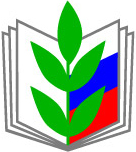 Пояснительная записка к  сводному статистическому отчету (2СП)  Территориальной организации Общероссийского Профсоюза образования Вахитовского и  Приволжского районов г.Казани за 2022 годПо отчетным данным  на 01.01.2023 года общее количество  членов Профсоюза   По отчетным данным  на 01.01.2023 года общее количество  членов Профсоюза   По отчетным данным  на 01.01.2023 года общее количество  членов Профсоюза   По отчетным данным  на 01.01.2023 года общее количество  членов Профсоюза   Работники (без совместителей)Работники (без совместителей)Работники (без совместителей)Работники (без совместителей)Отчет АИСИРО РТАТиСОВсего873970278836Члены профсоюза   Члены профсоюза   Члены профсоюза   Члены профсоюза   8044   56 108110Молодые педагогиМолодые педагогиМолодые педагогиМолодые педагоги1681001681Неработающие члены профсоюзаНеработающие члены профсоюзаНеработающие члены профсоюзаНеработающие члены профсоюза961150976Общее количество членов профсоюза (работающие + неработающие пенсионеры)Общее количество членов профсоюза (работающие + неработающие пенсионеры)Общее количество членов профсоюза (работающие + неработающие пенсионеры)Общее количество членов профсоюза (работающие + неработающие пенсионеры)913371109214Обучающиеся  (студенты  КТ и Д)Обучающиеся  (студенты  КТ и Д)Обучающиеся  (студенты  КТ и Д)Обучающиеся  (студенты  КТ и Д)всего члены профсоюза00231128Общее количество членов профсоюза (работающие + неработающие пенсионеры +студенты) = 9342 Общее количество членов профсоюза (работающие + неработающие пенсионеры +студенты) = 9342 Общее количество членов профсоюза (работающие + неработающие пенсионеры +студенты) = 9342 Общее количество членов профсоюза (работающие + неработающие пенсионеры +студенты) = 9342 91337110студенты -128Охват профсоюзным членством -92%Охват профсоюзным членством -92%Охват профсоюзным членством -92%Охват профсоюзным членством -92%ВозрастКол-во(чел.)Кол-во(чел.)Кол-во(чел.)% от общего кол-ва% от общего кол-ва% от общего кол-ваВозраст202020212022202020212022До 35 лет1822 1912,014,5 12,7 До 45 лет4448 4329,531,830,0До 55 лет5654 5637,535,737,3  55 лет и старше3127 3221,018,021,3